Praegused töökohadAlates 1994. aastast	Austria Majanduskoja sotsiaalpoliitika osakonna vanemnõunik Alates 1995. aastast	Tööohutuse ja Töötervishoiu Nõuandekomitee liigeEuroopa Tööohutuse ja Töötervishoiu Ameti (Bilbao) haldusnõukogu liige tööandjate pressiesindaja alates 2001haldusnõukogu esimees aastatel 2001, 2004, 2007, 2010, 2013, 2016 ja 2019ühenduse SMEunited sotsiaalküsimuste komisjoni liige esimees 2001–2009Alates 1998. aastast	Euroopa Majandus- ja Sotsiaalkomitee liigetööturu vaatlusrühma esimees 2013–2015tööhõive, sotsiaalküsimuste ja kodakondsuse sektsiooni esimees alates 2018Töökogemus1991–1994	Austria Majanduskoja koolitusprogramm 				Koolitusprogrammi raames:praktika õiguspoliitika osakonnaspraktika Euroopa Komisjoni siseturu ja finantsteenuste peadirektoraadisatašee Austria ELi VabakaubandusdelegatsioonisHariduskäik1984–1990		õigusteaduse magister, Viini ÜlikoolTäiendõpe1983–1984		keeleõpingud PariisisKeeleoskus			saksa ingliseprantsusehispaania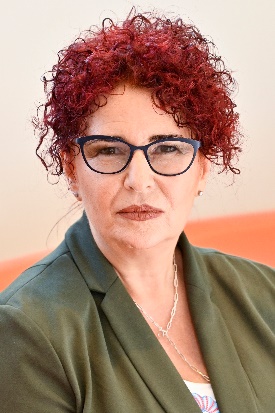 IsikuandmedNimi: 	SchwengEesnimi:	ChristaKodakondsus:	AustriaTööaadress:	99 Rue Belliard/Belliardstraat, 
	1000 Bruxelles/BrusselTelefon:	+32 (0)2 546 96 33E-post:	president.eesc@eesc.europa.eu